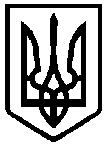 ВИКОНАВЧИЙ КОМІТЕТ СЛАВУТСЬКОЇ МІСЬКОЇ РАДИ   	УПРАВЛІННЯ  ОСВІТИ	 РІШЕННЯ    колегії управління освітивиконавчого комітету Славутської міської ради02 листопада 2021 року 	                                                                                 Протокол   № 4/1                                                                                                                                                                                                                                                Про підсумки проведення зовнішньогонезалежного оцінювання в закладахосвіти  Славутської міської ТГ  у 2021 роціЗаслухавши інформацію головного спеціаліста управління освіти виконавчого комітету Славутської міської ради Людмили ШКЛЯР «Про підсумки проведення зовнішнього незалежного оцінювання в закладах освіти  Славутської міської ТГ  у 2021 році», виступи керівників закладів загальної середньої освіти КОЛЕГІЯ УХВАЛЮЄ:1. Інформацію головного спеціаліста управління освіти Шкляр Л.М. про результати зовнішнього незалежного оцінювання в закладах освіти  Славутської міської ТГ у 2021 році взяти до відома.2. Директорам   закладів загальної середньої освіти :2.1. Заслухати питання щодо  результатів  зовнішнього незалежного оцінювання  у 2021 році на засіданнях  педагогічних  рад.                                                                                                            Листопад-грудень 2021 року2.2. Посилити контроль за дотриманням вчителями Критеріїв оцінювання навчальних досягнень учнів  у системі загальної середньої освіти.2.3. Проводити  внутрішні моніторинги, удосконалювати систему контролю за  результами навчання, сформованості у випускників  ключових компетентностей.                                                                                                                                              Постійно2.4. Посилити відповідальність  педагогічних працівників за об’єктивність виставлення оцінок та визначення претендентів на нагородження.До 10.01.2022 року 2.5. Забезпечити системну роботу практичних психологів закладів освіти з формування: 2.5.1.психологічної готовності випускників до участі у зовнішньому незалежному оцінюванні.2.5.2. профілізації та профорієнтації, надавати допомогу школярам в активному професійному самовизначенні та свідомому виборі предметів тестування.                                                                                                                                              Постійно2.6. Забезпечити  участь учителів закладів загальної середньої освіти, які викладають предмети, винесені на ЗНО-ДПА в інструктивно-методичних заходах, що проводяться Вінницьким регіональним центром оцінювання якості освіти та Хмельницьким обласним інститутом післядипломної педагогічної освіти.                                                                                                                                               Постійно2.7. Підвищувати професійну компетентність педагогічних працівників, впроваджувати новації, ефективно використовувати  матеріально-технічну базу  закладів.Постійно2.8. Посилити індивідуальну роботу з учнями, спрямувати діяльність вчителів  на запровадження персоналізованого, диференційованого навчання, створення індивідуальних освітніх траєкторій для учнів з низькою успішністю.                                                                                                                                               Постійно2.9. Забезпечити інформування учнівської та батьківської громадськості щодо особливостей організації та проведення ЗНО-2022.	                                                                                                                 Упродовж 2021/2022року 2.10. Удосконалювати внутрішню систему забезпечення якості освіти, здійснювати  щорічне самооцінювання  діяльності.                                                                                                                                             Постійно3. Центру професійної підготовки педагогічних працівників (Алла ПОЛІЩУК):3.1. Провести серію   методичних заходів  щодо кращих практик підготовки школярів до зовнішнього незалежного оцінювання та державної підсумкової атестації.                                                                                                                Упродовж 2021/2022року 3.2. Продовжити роботу щодо навчання педагогічних працівників інноваційним педагогічним та інформаційним технологіям з метою підвищення кваліфікації та підвищення рівня їх професійної компетентності.                                                                                                                       Постійно3.3. Розглянути результати зовнішнього незалежного оцінювання з  предметів, типові помилки  на  професійних об’єднаннях освітніх  галузей.     До 20.12.2021року 4. Контроль за виконанням цього рішення залишити за головою колегії.Голова колегії, начальник  управління освіти                                                                   Ельміра ПЕРЕПЕЛИЦЯ